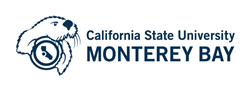 Post Tenure Evaluation FormThis form provides faculty with the opportunity to reflect on their most important contributions in each of the four scholarship areas during the evaluation period, as well as on any challenges or obstacles.  In addition, faculty should briefly describe their plans and goals for continued growth.  This form should NOT be used to list all activities, but rather to describe the significance of one’s most important contributions. This form must be filled out electronically.NameDepartment or Equivalent Unit DateTeaching and LearningPlease describe your significant contributions in Teaching and Learning and their relationship to departmental goals and CSUMB’s Vision, and reflect on any obstacles or challenges you have encountered.  In addition, please describe your goals for the next five years.Discovery, Creation, and IntegrationPlease describe your significant contributions in Discovery, Creation, and Integration and their relationship to departmental goals and CSUMB’s Vision, and reflect on any obstacles or challenges you have encountered.  In addition, please describe your goals for the next five years.Professional ApplicationPlease describe your significant contributions in Professional Application and their relationship to departmental goals and CSUMB’s Vision, and reflect on any obstacles or challenges you have encountered.  In addition, please describe your goals for the next five years.University ServicePlease describe your significant contributions in University Service and their relationship to departmental goals and CSUMB’s Vision, and reflect on any obstacles or challenges you have encountered.  In addition, please describe your goals for the next five years.Integration and SummaryYou may provide an integrative summary statement or additional information: